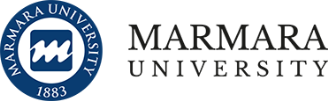 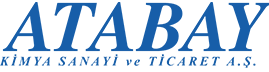 Marmara Üniversitesi, Mühendislik Fakültesi Biyomühendislik Bölümü ile ATABAY Kimya Sanayi ve Ticaret A.Ş. İşbirliği 2244 Sanayi Doktora ProjesiM.Ü. Müh. Fak. Biyomühendislik Bölümü’den Prof. Dr. Dilek KAZAN’ın yürütücülüğünde ve ATABAY Kimya Sanayi ve Ticaret A.Ş ortaklığında " Biyofarmasötiklerin geliştirilmesinde yeni fırsatlar: Terapötik proteinlerin/enzimlerin üretimi ve mikrobiyal terapiler" başlıklı proje, 2244 Sanayi Doktora Programından destek almaya hak kazanmıştır.Atabay Firması’nın, halihazırda yürüttüğü milli ilaç projesi kapsamında ve büyük yatırım yaparak kurduğu Gebze’de bulunan ATABAYBIO tesisinde, M.Ü. Biyomühedislik Bölümü ile birlikte, ‘terapötik proteinlerin/enzimlerin’ üretimi konusunda deneyimli insan yetiştirilmesi ve yetişmiş elemanların biyoteknoloji endüstrisinde istihdamına katkı sağlanması hedeflenmektedir. M.Ü. Biyomühendislik bölümünde doktorasını yapacak “iki Araştırmacı Mühendisler” aranmaktadır
Program kapsamında, adayların uygun bulunması durumunda, 4.500,00 TL/ay araştırma bursu, Doktora programını başarı ile tamamlayan adaylar için, ATABAY Kimya Sanayi ve Ticaret A.Ş. bünyesinde çalışma imkânı sağlanacaktır. Adayların M.Ü. Fen Bilimleri Enstitüsü yönetmeliğinde belirtilen başvuru koşullarını sağlaması gerekmektedir.Açıklanan proje başlığında Doktora yapmak isteyen Y.lisans öğrencileri, Prof. Dr. Dilek Kazan  - dkazan@marmara.edu.tr adresine özgeçmişlerini gönderebilirler.Başvuru tarihleri aşağıda verilmiştir. 08.02.2021 - 14.02.2021 Lisansüstü Programlara Başvuru ve Önkayıtlar 08.02.2021 - 16.02.2021 Lisansüstü Programlara Onay İşlemleri 17.02.2021 - 19.02.2021 Lisansüstü Programlar Mesleki Bilgi Değerlendirmesi ve Mülakat 23.02.2021 - 23.02.2021 Lisansüstü Programlar Sonuçların İlanı 24.02.2021 - 26.02.2021 Lisansüstü Programlar Kesin Kayıt